                                                              بسمه تعالي                                                                                                                                                                                                                                                                                                                                                                                                                                                                                                                                      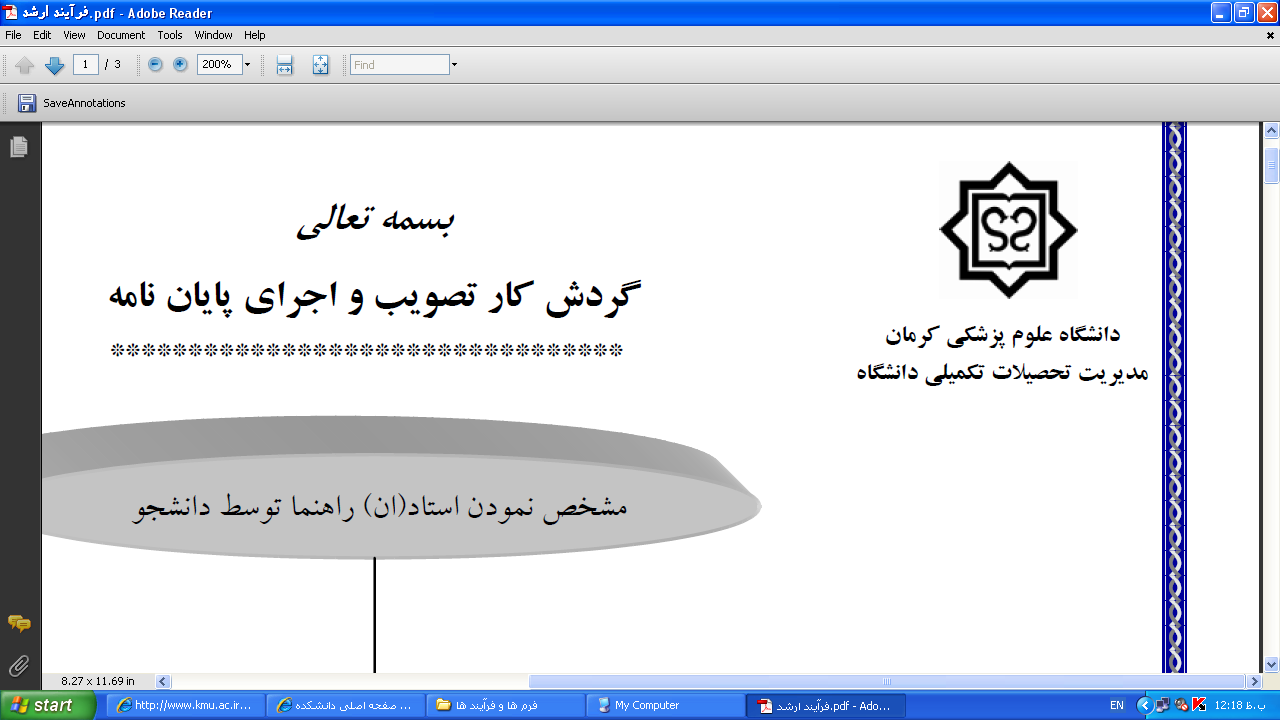 	تاريخ:.....................دانشگاه علوم پزشكي كرمان                                  فرم تعيين استاد راهنماي پايان نامه كارشناسي ارشد                    شماره:.....................تحصيلات تكميلي دانشگاه                                                                                                                                                                                                         پيوست:....................استاد گرامي جناب آقاي / سركار خانم دکتر.................................... ..بدينوسيله درخواست مي شود موافقت خود را با پذيرش مسئولیت راهنمایی  پايان نامه دوره كارشناسي ارشد اينجانب............................  دانشجوي رشته .............................................. ورودي سال .................... اعلام فرمائيد.                                                                                                                نام و نام خانوادگي دانشجو:                                                                                                                   امضاء و تاريخ:مدير محترم گروه..............................بدينوسيله موافقت خود را با درخواست آقاي/خانم .................................................... جهت پذيرش مسئوليت راهنما یي پايان نامه ایشان با موضوع  ............................................................................................................................................................................................................................................................................... اعلام مي دارد. ضمنا" با توجه به زمينه كار پژوهشي دانشجو، جناب آقاي/سركار خانم ..................................................... بعنوان استاد راهنماي دوم پايان نامه معرفي می گردد. فرم تكميل شده پروپوزال پايان نامه فوق جهت بررسي و تصويب گروه ضميمه است.نام و نام خانوادگي استاد راهنما:                                                           نام و نام خانوادگي استاد راهنما دوم:امضاء و تاريخ:                                                                                    امضاء و تاريخ:مدیر محترم تحصيلات تكميلي دانشكده.......................................به پيوست پيشنهاد موضوع پايان نامه آقاي/ خانم .......................................................... دانشجوي رشته........................................................  به شماره دانشجويي ............................................... به انضمام صورتجلسه گروه .................................. مورخ ............................................ جهت اطلاع و اقدام مقتضي ارسال مي گردد.                                                                                                                                      مدير گروه:                                                                                                                                     امضاء و تاريخ:مدير محترم گروه.....................................به استحضار مي رساند موضوع پايان نامه آقاي/خانم ................................................. دانشجوي كارشناسي ارشد .............................................. در جلسه مورخ .............................................  شوراي تحصيلات تكميلي دانشكده مطرح و مورد تصويب قرار گرفت دانشجو موظف است ظرف مدت 2 هفته جهت ثبت پايان نامه خود اقدام نمايد.                                                                                                     مدیر تحصيلات تكميلي دانشكده:                                                                                           امضاء و تاريخ: